OSNOVNA ŠKOLA DORE PEJAČEVIĆN A Š I C E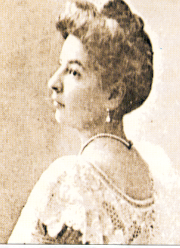 A. Cesarca 18tel: 031 613 357; 615-415                            fax: 031 613 749             e-mail: os-dore.pejacevic@os.t-com.hr		m.br. 3120457KLASA: 003-06 /17-01-07URBROJ:2149/06-17-02Našice, 11. srpnja 2017. ZAKLJUČCI4. sjednice  Školskog odbora održane  u utorak, 11. srpnja  2017. godine elektronskim putem.Nazočna: predsjednica Školskog odbora uz zapisničara tajnicu Katicu Tomaić i predočenje pozitivnih očitovanja svih članova Školskog odbora o prihvaćanju odluka proizašlih iz predloženog dnevnog reda DNEVNI RED:Verifikacija zapisnika i zaključaka 3. sjednice Školskog odboraDonošenje odluke o usvajanju Financijskog izvještaja za I. do VI. mjesec 2017. godineAd 1 ) Verifikacija zapisnika i zaključaka 3.sjednice Školskog odboraZAKLJUČAK: Jednoglasno i bez primjedbi se prihvaća zapisnik i zaključci 3. sjednice Školskog odbora.Ad 2) Donošenje odluke o usvajanju Financijskog izvještaja za I. do VI. mjesec 2017. godineZAKLJUČAK: Jednoglasno i bez primjedbi se donosi odluka o prihvaćanju  Izvješća o polugodišnjem financijskom poslovanju za I.-VI. mj. 2017. godine. Izvješće je sastavni dio zapisnika.Zapisničar:							Predsjednica Školskog odbora:Katica Tomaić								Jadranka Jantošik  